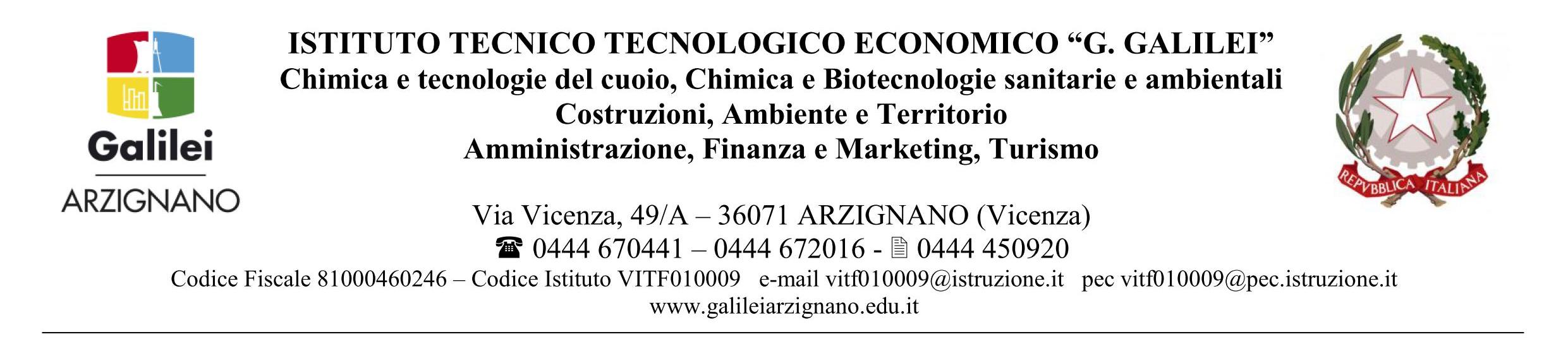 PIANO INCLUSIONE (P. I.)A. S. 2021-2022D.Lgs 13 aprile 2017 n. 66 art. 8Approvato dal Gruppo di Lavoro per l’InclusioneApprovato dal Collegio dei docenti in data 27 giugno 2022Parte I – analisi dei punti di forza e di criticitàRilevazione dei BES presenti:n°disabilità certificate (Legge 104/92 art. 3, commi 1 e 3)22minorati vistaminorati udito1psicofisici21disturbi evolutivi specifici65DSA59ADHD/DOP6Borderline cognitivoAltrosvantaggio (indicare il disagio prevalente)36Socio-economicoLinguistico-culturale12Disagio comportamentale/relazionaleAltro24Totali123% su popolazione scolastica14,4%N° PEI redatti dai GLO19N° di PDP redatti dai Consigli di classe in presenza di certificazione sanitaria66N° di PDP redatti dai Consigli di classe in assenza di certificazione sanitaria21B. Risorse professionali specifichePrevalentemente utilizzate in…Sì / NoInsegnanti di sostegnoAttività individualizzate e di piccolo gruppoSÌInsegnanti di sostegnoAttività laboratoriali integrate (classi aperte, laboratori protetti, ecc.)SÌAssistenti per l’autonomia e la comunicazioneAttività individualizzate e di piccolo gruppoSÌAssistenti per l’autonomia e la comunicazioneAttività laboratoriali integrate (classi aperte, laboratori protetti, ecc.)SÌFunzioni strumentali / coordinamentoSÌReferente di Istituto (Disabilità, DSA, altri BES)SÌPsicopedagogisti e affini esterni/interniSÌDocenti tutor/mentorSÌC. Coinvolgimento docenti curricolariAttraverso…Sì / NoCoordinatori di classe e similiPartecipazione a GLINOCoordinatori di classe e similiRapporti con famiglieSÌCoordinatori di classe e similiTutoraggio alunniNOCoordinatori di classe e similiProgetti didattico-educativi a prevalente tematica inclusivaSÌLe UDA e i moduli interdisciplinari sono realizzati con il coinvolgimento di tutti gli alunniDocenti con specifica formazionePartecipazione a GLISÌDocenti con specifica formazioneRapporti con famiglieSÌDocenti con specifica formazioneTutoraggio alunniSÌDocenti con specifica formazioneProgetti didattico-educativi a prevalente tematica inclusivaSÌAltri docentiPartecipazione a GLINOAltri docentiRapporti con famiglieSÌAltri docentiTutoraggio alunniNOAltri docentiProgetti didattico-educativi a prevalente tematica inclusivaSÌD. Coinvolgimento personale ATAAssistenza alunni disabiliSÌE. Coinvolgimento famiglieInformazione /formazione su genitorialità e psicopedagogia dell’età evolutivaNOE. Coinvolgimento famiglieCoinvolgimento in progetti di inclusioneSÌIl PEI e il PDP viene redatto consultando previamente la famigliaE. Coinvolgimento famiglieCoinvolgimento in attività di promozione della comunità educanteSÌD. F. Rapporti con servizi sociosanitari territoriali e istituzioni deputate alla sicurezza. Rapporti con CTS / CTIAccordi di programma / protocolli di intesa formalizzati sulla disabilitàSÌD. F. Rapporti con servizi sociosanitari territoriali e istituzioni deputate alla sicurezza. Rapporti con CTS / CTIAccordi di programma / protocolli di intesa formalizzati su disagio e similiSÌD. F. Rapporti con servizi sociosanitari territoriali e istituzioni deputate alla sicurezza. Rapporti con CTS / CTIProcedure condivise di intervento sulla disabilitàSÌSecondo gli accordi di programmaD. F. Rapporti con servizi sociosanitari territoriali e istituzioni deputate alla sicurezza. Rapporti con CTS / CTIProcedure condivise di intervento su disagio e similiSÌD. F. Rapporti con servizi sociosanitari territoriali e istituzioni deputate alla sicurezza. Rapporti con CTS / CTIProgetti territoriali integratiSÌper l’inserimento lavorativoD. F. Rapporti con servizi sociosanitari territoriali e istituzioni deputate alla sicurezza. Rapporti con CTS / CTIProgetti integrati a livello di singola scuolaNOD. F. Rapporti con servizi sociosanitari territoriali e istituzioni deputate alla sicurezza. Rapporti con CTS / CTIRapporti con CTS / CTISÌLa funzione strumentale ha partecipato agli incontri del gruppo dei coordinatori per l’inclusioneE. G. Rapporti con privato sociale e volontariatoSÌF. H. Formazione docentiStrategie e metodologie educativo-didattiche / gestione della classeSÌLa scuola ha tra gli obiettivi di organizzare corsi sui BES e favorisce la partecipazione ad attività di formazioneF. H. Formazione docentiDidattica speciale e progetti educativo-didattici a prevalente tematica inclusivaSÌLa scuola ha tra gli obiettivi di organizzare corsi sui BES e favorisce la partecipazione ad attività di formazioneF. H. Formazione docentiPsicologia e psicopatologia dell’età evolutiva (compresi DSA, ADHD, ecc.)SÌF. H. Formazione docentiProgetti di formazione su specifiche disabilità (autismo, ADHD, Dis. Intellettive, sensoriali…)SÌF. H. Formazione docentiDidattica interculturale / italiano L2NOSintesi dei punti di forza e di criticità rilevati*:01234Aspetti organizzativi e gestionali coinvolti nel cambiamento inclusivoXPossibilità di strutturare percorsi specifici di formazione e aggiornamento degli insegnantiXAdozione di strategie di valutazione coerenti con prassi inclusiveXOrganizzazione dei diversi tipi di sostegno presenti all’interno della scuolaXOrganizzazione dei diversi tipi di sostegno presenti all’esterno della scuola, in rapporto ai diversi servizi esistentiXRuolo delle famiglie e della comunità nel dare supporto e nel partecipare alle decisioni che riguardano l’organizzazione delle attività educativeXSviluppo di un curricolo attento alle diversità e alla promozione di percorsi formativi inclusiviXValorizzazione delle risorse esistentiXAcquisizione e distribuzione di risorse aggiuntive utilizzabili per la realizzazione dei progetti di inclusioneXAttenzione dedicata alle fasi di transizione che scandiscono l’ingresso nel sistema scolastico, la continuità tra i diversi ordini di scuola e il successivo inserimento lavorativoX* = 0: per niente 1: poco 2: abbastanza 3: molto 4 moltissimo* = 0: per niente 1: poco 2: abbastanza 3: molto 4 moltissimo* = 0: per niente 1: poco 2: abbastanza 3: molto 4 moltissimo* = 0: per niente 1: poco 2: abbastanza 3: molto 4 moltissimo* = 0: per niente 1: poco 2: abbastanza 3: molto 4 moltissimo* = 0: per niente 1: poco 2: abbastanza 3: molto 4 moltissimoAdattato dagli indicatori UNESCO per la valutazione del grado di inclusività dei sistemi scolasticiAdattato dagli indicatori UNESCO per la valutazione del grado di inclusività dei sistemi scolasticiAdattato dagli indicatori UNESCO per la valutazione del grado di inclusività dei sistemi scolasticiAdattato dagli indicatori UNESCO per la valutazione del grado di inclusività dei sistemi scolasticiAdattato dagli indicatori UNESCO per la valutazione del grado di inclusività dei sistemi scolasticiAdattato dagli indicatori UNESCO per la valutazione del grado di inclusività dei sistemi scolasticiParte II – Obiettivi di incremento dell’inclusività proposti per il prossimo annoAspetti organizzativi e gestionali coinvolti nel cambiamento inclusivo (chi fa cosa, livelli di responsabilità nelle pratiche di intervento, ecc.)Risorse umane:Dirigente Scolastico; Coordinatore per l’inclusione e referente DSA/BES; Docenti curricolari e docenti di sostegno; Personale ATA; Assistenti per l’autonomia e la comunicazione; Operatori Socio Sanitari.Organi collegialiGruppo di lavoro per l’inclusione (GLI):Ha il compito di realizzare pienamente il diritto all’apprendimento per tutti gli alunni in situazione di difficoltà, come stabilito dal D.M. 27 dicembre 2012 e dalla C.M. n.8 del 6/3/2013, attraverso la redazione di un ”Piano per l’Inclusione” (legge 107/15 e successivo Decreto Attuativo n. 66 del 13 aprile 2017).Compiti e funzioni del GLI1. Rilevazione dei BES, monitoraggio e valutazione; 2. Raccolta e documentazione degli interventi educativo-didattici; 3. Consulenza e supporto ai colleghi sulle strategie e metodologie di gestione delle classi; 4. Raccolta e coordinamento delle proposte formulate dai Gruppi di Lavoro Operativi; 5. Elaborazione di un “Piano per l’Inclusione”; 6. Interfaccia con CTS e servizi sociali e sanitari territoriali per attività di formazione, tutoraggio ecc.Composizione del gruppoE’ presieduto dal Dirigente Scolastico o da un suo delegato; è costituito dal gruppo di sostegno, da un rappresentante dei genitori di alunni con BES, da un rappresentante del personale ATA, da un rappresentante delle Aziende sanitarie locali competenti. Il GLI si riunisce almeno due volte l’anno per coordinare le azioni o le attività dei vari Consigli di Classe; nel mese di giugno discute e recepisce la proposta di “Piano per l’Inclusione”, e formula la richiesta delle risorse necessarie a sostenerlo. Nel mese di settembre adatta la proposta di Piano per l’Inclusione in base alle risorse assegnate alla scuola.Consiglio di Classe:Ha il compito di indicare in quali casi sia opportuna e necessaria l’adozione di misure compensative e dispensative, sulla scorta di fondate considerazioni pedagogiche e didattiche e sulla base della eventuale documentazione clinica e/o certificazione fornita dalla famiglia. Il Consiglio di classe deve predisporre un piano didattico personalizzato (PDP) che ha lo scopo di definire, monitorare e documentare le strategie di intervento più idonee e i criteri di valutazione degli apprendimenti per tutti gli alunni individuati in situazione di svantaggio scolastico, tranne nei casi di disabilità. Il PDP deve essere firmato dalla famiglia, dal Consiglio di classe e dal Dirigente Scolastico.Gruppo di Lavoro Operativo:Elabora il piano educativo individualizzato in presenza della certificazione di disabilità, come stabilito dalla legge 104/92.Collegio dei Docenti: Discute e delibera il Piano per l’Inclusione (PI). All’ inizio di ogni anno scolastico discute e delibera gli obiettivi da perseguire proposti dal GLI e le attività da porre in essere che confluiranno nel Piano per l’Inclusione. Al termine dell’anno scolastico verifica i risultati ottenuti.Funzione strumentale “Successo Formativo per l’Inclusione”Coordina le attività riguardanti la stesura del PI; si occupa del monitoraggio delle dinamiche inclusive all’interno dell’Istituto; fornisce supporto e consulenza ai CdC nella stesura/compilazione dei PDP e PEI; gestisce i rapporti scuola - famiglia-operatori socio sanitari.Possibilità di strutturare percorsi specifici di formazione e aggiornamento degli insegnantiVerranno proposti INTERVENTI DI FORMAZIONE su:metodologie didattiche e pedagogia inclusivanuove tecnologie per l'inclusionele norme a favore dell'inclusionevalutazione degli alunni con BESuso di strumenti per il monitoraggio della qualità dell'inclusioneA tal proposito si darà pubblicità a corsi esterni di formazione riguardanti i BES.Comunque successivi corsi potranno essere previsti su tematiche specifiche via-via emergenti nel corso dell’anno, tenendo anche conto degli alunni in ingresso, delle future rilevazioni o delle evoluzioni di situazioni esistenti ed in itinereAdozione di strategie di valutazione coerenti con prassi inclusiveSviluppo di un curricolo attento alle diversità e alla promozione di percorsi formativi inclusiviPer ogni verifica, da allegare alle singole prove, si inserirà la dicitura: “IN ACCORDO CON QUANTO PREVISTO DALLA LEGGE N. 107/2015 E DAI SUCCESSIVI DECRETI ATTUATIVI N. 62/2017 E N. 66/2017, LA VERIFICA E’ STATA STRUTTURATA SECONDO I CRITERI ESPOSTI NEL PEI/PDP DELL’ALUNNO/A”i dipartimenti disciplinari continueranno l'attività di individuazione degli obiettivi essenziali per ogni materia; le prove di verifica scritte verranno impostate per livelli di difficoltà, in modo che i primi quesiti siano quelli riguardanti l’acquisizione delle competenze ritenute imprescindibili; si terranno anche presenti le esigenze dei singoli alunni con BESOrganizzazione dei diversi tipi di sostegno presenti all’interno della scuolaSi prevederà un’attività di doposcuola/sportello didattico dedicata agli alunni con BES (specie se di nazionalità non italiana)Si cercherà di organizzare gruppi di mutuo aiuto tra alunniSi consoliderà il coordinamento delle attività di PCTO degli alunni con BESOrganizzazione dei diversi tipi di sostegno presenti all’esterno della scuola, in rapporto ai diversi servizi esistentiSi darà massima diffusione nella scuola alle iniziative organizzate dal CTS/CTI e da soggetti istituzionali e non, presenti sul territorioSi prevederà un corso intensivo di alfabetizzazione per gli alunni neo arrivati in Italia sulla base di un monitoraggio effettuato al momento dell’iscrizione (possibilmente con la presenza di un docente di lettere e di uno di lingua straniera)Si proporrà, se possibile, un corso sul metodo di studioSi cercherà di organizzare un corso pomeridiano di informatica per DSARuolo delle famiglieLa scuola predispone un percorso educativo condiviso con la famiglia.È fondamentale che durante l’intero percorso scolastico la famiglia sia coinvolta in ogni fase dell’iter di inclusione, prestando una collaborazione costante, costruttiva e condivisa.Ai genitori compete, per il proprio figlio/a, dare il consenso e garantire con tempestività:l’avvio delle procedure di individuazione precoce della situazione di svantaggio ai fini scolastici;l’eventuale valutazione medico legale ai fini del riconoscimento dell’invalidità civile.Il coinvolgimento della famiglia, per la migliore tutela del minore, è garantito durante l’intero processo di inclusione scolastica ai fini della:1. pianificazione del progetto individuale di inclusione per poter calibrare gli interventi educativi, assistenziali e di sostegno necessari alla sua partecipazione scolastica ed extrascolastica;2. collaborazione proficua con il Gruppo di Lavoro Operativo sul singolo alunno (G.L.O.), istituito nella scuola e delegato alla redazione del Piano Educativo Individualizzato (PEI), alla sua verifica ed aggiornamento;3. partecipazione, congiuntamente con insegnanti e operatori dei servizi sociali, al Gruppo di Lavoro per l’Inclusività (G.L.I.) la cui costituzione è obbligatoria e funzionale al percorso di inclusione;4. verifica dei risultati raggiunti, della ricalibrazione continua di interventi, finalità ed obiettivi.Le famiglie sono coinvolte nelle fasi di progettazione/realizzazione degli interventi inclusivi anche attraverso: a) la condivisione delle scelte effettuate; b) la pianificazione di incontri calendarizzati per monitorare i processi e individuare azioni di ottimizzazioneSviluppo di un curricolo attento alle diversità e alla promozione di percorsi formativi inclusiviMolti progetti del nostro Istituto da diversi anni sono orientati allo sviluppo di un curricolo attento alle diversità. In particolare la nostra scuola si propone di:prendere contatto con gli alunni e le loro famiglie per iniziare un proficuo rapporto di comunicazione reciprocafar conoscere l’istituto e i suoi servizifavorire la socializzazione tra gli alunnieducare all’inclusionepromuovere una partecipazione responsabile alla vita scolastica (regolamento, contratto formativo, organi collegiali, assemblea di classe, ecc.)favorire una riflessione sulla motivazione allo studio, sulle risorse e sulle strategie messe in atto per garantire il successo formativocontribuire al recupero o consolidamento di competenze di basecontribuire a una programmazione mirata, cogliendo eventuali difficoltà iniziali degli alunnisupportare gli alunni in difficoltàprogrammare interventi di ri-orientamentoInoltre:favorisce l’inserimento dei minori di nazionalità non italiana attraverso l’elaborazione di pratiche condivise all’interno della scuola in tema di inserimento e di inclusionepresta una speciale attenzione ai bisogni psicologici di inserimento per gli alunni neo arrivati in Italia attraverso: a) interventi individualizzati di accoglienza, mirati a mitigare il senso di smarrimento e di destabilizzazione di chi proviene da contesti geografici, sociali, culturali e scolastici diversi; b) accompagnamento affabile per avviare alla conoscenza dei luoghi, delle persone e delle regoleè molto attenta ai bisogni di comprensione degli allievi con marcata difficoltà nell’utilizzo della linguapropone progetti di educazione interculturale e di educazione alla diversità, tesi ad elaborare strategie contro razzismo, antisemitismo, xenofobia all’interno di un quadro globale di incontro tra persone di culture diverse che si conoscono, si accettano, convivono e collaborano in armoniaValorizzazione delle risorse esistentiRisorse umane:tutte le competenze interne alla scuola verranno valorizzate ed utilizzate al fine di migliorare la qualità dell’organizzazione, la qualità professionale degli operatori scolastici, la qualità del servizio rivolto agli alunni, la comunicazione e lo scambio di informazioni e materiali, la capacità di interagire con l’esterno per apportare un arricchimento interno;Risorse materiali: la gestione delle risorse economiche dovrà rispondere prioritariamente, oltre ai criteri di efficacia ed efficienza, al potenziamento di pratiche educative e inclusive a favore degli alunniAcquisizione e distribuzione di risorse aggiuntive utilizzabili per la realizzazione dei progetti di inclusioneSi cercherà di instaurare e rafforzare un rapporto di collaborazione con le Associazioni del territorio in progetti di inclusione sociale attraverso protocolli di intesa.Considerata l’eterogeneità degli studenti con BES e la molteplicità di risorse possibili, l’istituto necessita di:finanziamento di corsi di formazione sulla didattica inclusivaassegnazione di un organico di sostegno opportuno e commisurato alle reali necessità degli alunni certificati con disabilitàrisorse umane specifiche per l’inserimento e l’inclusione degli alunni di nazionalità non italiana e l’organizzazione di laboratori linguisticiintensificazione di rapporti di intesa con CTS e CTIAttenzione dedicata alla continuità tra i diversi ordini di scuola e il successivo inserimento lavorativo.Accoglienza/orientamento dei ragazzi in ingresso. A tal proposito, durante le attività di "Scuola Aperta", un docente esperto sulle tematiche dell'inclusione sarà a disposizione per dare informazioni sull’offerta formativa del nostro istituto, utilizzando anche un gruppetto di alunni provenienti da famiglie di nazionalità non italiana che facciano da interpretiInserimento di alunni nel mondo del lavoro attraverso attività di alternanza scuola/lavoro, tenendo sempre presenti le esigenze degli alunni con BESOrientamento professionale attraverso visite aziendali/stage e progetti PON dedicati